Name: ______________________________________						Grade/Class: ________Bronsted-Lowry Acids and BasesRemember that a Bronsted-Lowry acid is defined as a proton (H+) donor while a base is a proton acceptor. The substance that is produced after an acid has donated its proton is called the conjugate base while the substance formed when a base accepts a proton is called the conjugate acid. The conjugate acid can donate a proton to the conjugate base, to reform the original reactants in the reverse reaction.				H+HF 	+ 	H2O 	  	H3O +	+	F –Acid 		Base		 Conj. Acid 	Conj. BaseIn the reaction above HF is the acid and H2O is the base. The HF has given a proton to the H2O, forming H3O+ and F– Since the product H3O+ can donate a proton back to F– it is labeled the conjugate acid, while the F– is the conjugate base.Example: Write an equation that shows NH3 reacting with HCl. Label the acid, base, and conjugate acid and conjugate base.- Write reactants and transfer a proton from the acid to the base: 		  H+NH3 	+ 	HCl		NH4 + 	+	Cl –Rewrite each equation to the right and identify the acid, the base, the conjugate acid, and the conjugate base in each of the equations:						1.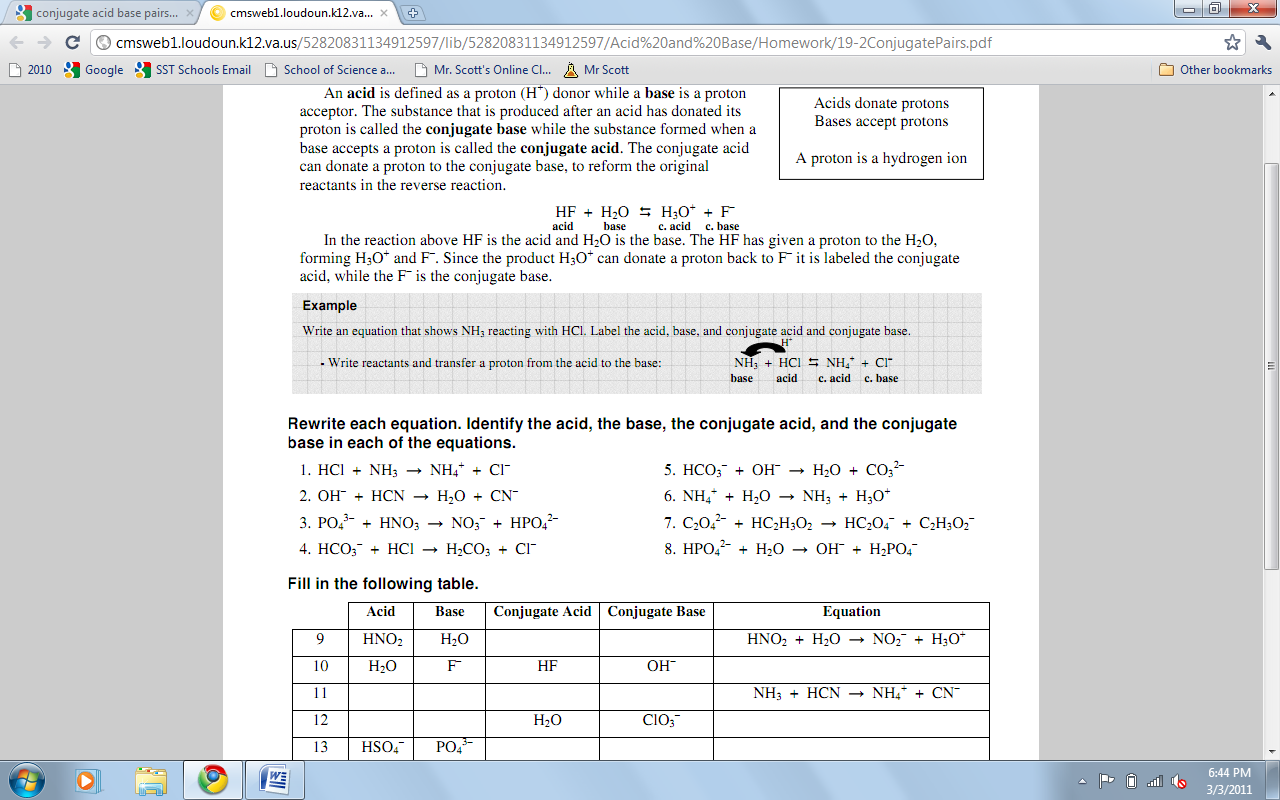 Fill in the following table:			2.						3.						4.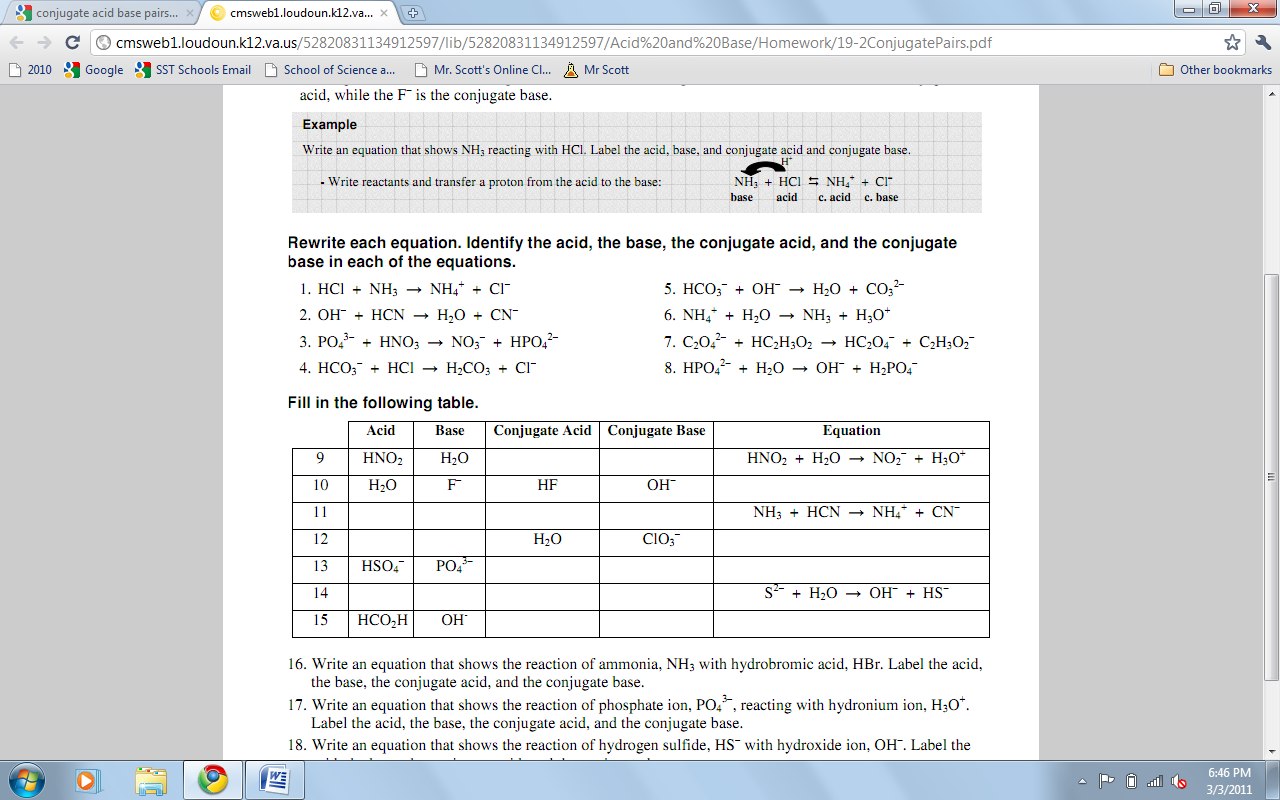 